Льготы по земельному налогуСтатьей 395 НК РФ определены категории налогоплательщиков и виды земельных участков, в отношении которых предоставляется освобождение от земельного налога.При установлении земельного налога нормативными правовыми актами представительных органов муниципальных образований (законами городов федерального значения Москвы, Санкт-Петербурга и Севастополя) могут также устанавливаться налоговые льготы, основания и порядок их применения, включая установление величины налогового вычета для отдельных категорий налогоплательщиков (п. 2 ст. 387 НК РФ).От уплаты земельного налога на территории Добровского сельского поселения Симферопольского района Республики Крым освобождаются в полном объеме:1.1. Герои Советского Союза, Герои Российской Федерации, полные кавалеры ордена Славы.1.2. Инвалиды I и II групп инвалидности.1.3. Инвалиды с детства, детей-инвалидов;1.4. Ветераны и инвалиды Великой Отечественной войны, а также ветераны и инвалиды боевых действий.1.5. Физические лица, имеющие право на получение социальной поддержки в соответствии с Законом Российской Федерации «О социальной защите граждан, подвергшихся воздействию радиации вследствие катастрофы на Чернобыльской АЭС» (в редакции Закона Российской Федерации от 18 июня 1992 года № 3061-1), в соответствии с Федеральным законом от 26 ноября 1998 года № 175-ФЗ «О социальной защите граждан Российской Федерации, подвергшихся воздействию радиации вследствие аварии в 1957 году на производственном объединении «Маяк» и сбросов радиоактивных отходов в реку «Теча» и в соответствии с Федеральным законом от 10 января 2002 года № 2-ФЗ «О социальных гарантиях гражданам, подвергшимся радиационному воздействию вследствие ядерных испытаний на Семипалатинском полигоне».1.6. Физические лица, принимавшие в составе подразделений особого риска непосредственное участие в испытаниях ядерного и термоядерного оружия, ликвидации аварий ядерных установок на средствах вооружения и военных объектах.1.7. Физические лица, получившие или перенесших лучевую болезнь или ставшие инвалидами в результате испытаний, учений и иных работ, связанных с любыми видами ядерных установок, включая ядерное оружие и космическую технику.1.8. Физические лица, имеющие право на получение социальной поддержки в соответствии с Законом Республики Крым № 39-ЗРК/2014 «О социальной поддержке многодетных семей в Республике Крым» (в редакции Закона Республики Крым от 30.03.2015 № 80-ЗРК/2015).1.9. Физические лица - собственники земельных участков сельскохозяйственного назначения с видом разрешенного использования «сельскохозяйственное использование» (код 1.0) на налоговый период 2020год.1.10. Бюджетные, казенные организации.Налоговые льготы по налогу предоставляются налогоплательщикам, указанным в пп.1.1-1.9 в отношении одного земельного участка, находящегося в собственности, постоянном (бессрочном) пользовании или пожизненном наследуемом владении, расположенных на территории муниципального образования Добровское сельское поселение.Налоговые льготы по налогу предоставляются налогоплательщикам, указанным в пп.1.10 - в отношении принадлежащих им земельных участков, расположенных на территории муниципального образования Добровское сельское поселение.Налоговые льготы по налогу предоставляются налогоплательщикам по нижеприведенным основаниям и применяются при условии предоставления в налоговые органы документов, подтверждающих право на льготу.Льгота предоставляется налогоплательщикам до даты окончания срока действия документа, подтверждающего право на льготу (за исключением налогоплательщиков, указанных в пп.1.9.  Налоговые вычеты и налоговые льготы по налогу предоставляются налогоплательщикам также   в соответствии с положением главы 31 «Земельный налог» Налогового кодекса Российской Федерации.Налогоплательщики, являющиеся организациями, имеющие право на льготы, представляют необходимые документы в налоговые органы.Основаниями для предоставления вышеуказанных льгот являются: 1) Заявление о предоставлении льготы.2) Документы, подтверждающие принадлежность к льготной категории.Как организации получить льготу по земельному налогу с 2020 года?С 1 января 2020 года норма о предоставлении льгот по заявлению применяется и юридическими лицами. В связи с этим и с отменой с 2020 года обязанности организаций подавать в налоговые органы декларации по транспортному и земельному налогам ФНС России приказом от 25.07.2019 № ММВ-7-21/377@ утвердила форму заявления о предоставлении льгот по указанным налогам.Заявление можно подать в налоговый орган в целях предоставления льготы по налоговому периоду начиная с 2020 года. Налоговые льготы за предшествующие налоговые периоды, а также в течение 2020 года в случае прекращения организации путем ликвидации или реорганизации заявляются путем декларирования.При заполнении заявления в поле 5.4 и (или) в поле 6.2 указывается заявляемый налогоплательщиком период действия налоговой льготы согласно документу, подтверждающему право на налоговую льготу. Таким образом, при подтверждении права на льготу налоговый орган должен располагать подтверждающими льготу документами и (или) сведениями.Если документы, подтверждающие право на льготу, в налоговом органе отсутствуют и не представлены налогоплательщиком, налоговый орган по информации, указанной в заявлении, запрашивает нужные сведения у органов и иных лиц, у которых они имеются. Орган или иное лицо, получившие такой запрос, в течение 7 дней со дня получения исполняет его или сообщает ИФНС о причинах его неисполнения. Налоговый орган в течение 3 дней информирует налогоплательщика о неполучении сведений, подтверждающих льготу, и о необходимости представления налогоплательщиком подтверждающих документов в налоговый орган. См. письмо ФНС России от 12.09.2019 № БС-4-21/18359@.В письме от 03.02.2020 № БС-4-21/1599@ ФНС информирует о реализации технической возможности приема и обработки налоговыми органами заявления, содержащего любой КПП, в том числе если в одном заявлении в листе с информацией о заявленной налоговой льготе указан(ы) КПП, присвоенный(ые) по месту нахождения принадлежащего(их) организации транспортного(ых) средства(в) и (или) КПП, присвоенный(ые) по месту нахождения принадлежащего(их) организации земельного(ых) участка(ов).Подача заявления о предоставлении налоговой льготы, подтверждение права на налоговую льготу, рассмотрение налоговым органом такого заявления, направление налогоплательщику уведомления о предоставлении налоговой льготы либо сообщения об отказе от предоставления налоговой льготы осуществляются в порядке, аналогичном порядку, предусмотренному п. 3 ст. 361.1 НК РФ (второй абзац п. 10 ст. 396 НК РФ).Как физлицу получить льготу по земельному налогу?Согласно п. 10 ст. 396 НК РФ лица, имеющие право на льготы по земельному налогу, в том числе в виде налогового вычета, представляют в налоговый орган по своему выбору заявление о предоставлении налоговой льготы, а также вправе представить (но не обязаны) подтверждающие документы.Налогоплательщики могут не представлять в налоговый орган документы, подтверждающие право на льготу по транспортному, земельному налогам и налогу на имущество. Налоговая инспекция сама запросит необходимые данные у органов и иных лиц, у которых имеются эти сведения. При этом налоговые инспекции используют типовые (рекомендуемые) формы запроса и уведомления налоговой инспекции о неполучении сведений по запросу. Все формы прилагаются к письму ФНС России от 30.11.2020 № БС-4-21/19653@.Форма заявления о льготе по имущественным налогам физлиц утверждена приказом ФНС России от 14.11.2017 № ММВ-7-21/897@. В случае, если налогоплательщик, имеющий право на налоговую льготу, в том числе в виде налогового вычета, не представил в налоговый орган заявление о ее предоставлении или не сообщил об отказе от применения льготы, то она предоставляется на основании сведений, полученных налоговым органом в соответствии с НК РФ и другими федеральными законами, начиная с налогового периода, в котором у налогоплательщика возникло право на налоговую льготу (четвертый абзац п. 10 ст. 396 НК РФ, информацию ФНС России от 25.11.2020, письмо ФНС России от 17.04.2019 № БС-4-21/7176@).Заявление о предоставлении льготы по земельному налогу рассматривается налоговым органом в течение 30 дней со дня его получения (срок может быть продлен не более чем на 30 дней при направлении запроса другим органам) (абзац пятый п. 3 ст. 361.1 НК РФ).По результатам рассмотрения заявления налоговый орган направляет налогоплательщику способом, указанным в этом заявлении, уведомление о предоставлении налоговой льготы либо сообщение об отказе от предоставления налоговой льготы (формы утверждены приказом ФНС России от 12.11.2019 № ММВ-7-21/566@). В уведомлении должны быть указаны основания предоставления налоговой льготы, объекты налогообложения и периоды, применительно к которым предоставляется льгота. В сообщении об отказе должны быть указаны основания отказа от предоставления налоговой льготы, объекты налогообложения, а также период, начиная с которого налоговая льгота не предоставляется (абзац седьмой п. 3 ст. 361.1 НК РФ).Если право на льготу получено (утрачено) в течение года...В случае возникновения (прекращения) у налогоплательщиков в течение налогового (отчетного) периода права на налоговую льготу исчисление суммы налога (суммы авансового платежа по налогу) в отношении земельного участка, по которому предоставляется налоговая льгота, производится с учетом специального коэффициента (пятый абзац п. 10 ст. 396 НК РФ).Для отчетного периода (квартала) корректирующий коэффициент при использовании льготы по земельному налогу определяется по формуле: Ко = Мп : Мо,где:Ко - корректирующий коэффициент в отчетном периоде;Мп - число полных месяцев в отчетном периоде, в течение которых отсутствует налоговая льгота;Мо - число календарных месяцев в отчетном периоде.Для налогового периода (календарного года) корректирующий коэффициент при использовании льготы по земельному налогу определяется по формуле: Кг = Мп : 12 мес.,где:Кг - корректирующий коэффициент в налоговом периодеМп - число полных месяцев в налоговом периоде, в течение которых отсутствует налоговая льгота,12 мес. - число календарных месяцев в году.При этом месяц возникновения права на налоговую льготу, а также месяц прекращения указанного права принимаются за полный месяц.ПРИМЕР: Организация утратила право на льготу в отношении земельного участка, кадастровая стоимость которого составляет 11 000 000 руб., в июле, то есть в 3 квартале. Ставка земельного налога, применяемая к этому участку после утраты льготы, - 1,5%.Рассчитаем корректирующий коэффициент для уплаты авансового платежа за 3 квартал. В этом квартале у организации отсутствовало право на льготу в течение двух полных месяцев (август, сентябрь).Следовательно, корректирующий коэффициент за 3 квартал составит:2 мес. : 3 мес. = 0, 6667Тогда сумма авансового платежа за 3 квартал равна:11 000 000 руб. х 1,5% : 4 х 0,6667 = 27 501 руб.За налоговый период (год) коэффициент составит:5 мес. (август-декабрь) : 12 мес. = 0,4167Сумма налога за налоговый период в отношении рассматриваемого земельного участка определяется следующим образом:11 000 000 руб. х 1,5% х 0,4167 = 68 756 руб.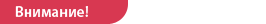 В информации ФНС России от 14.01.2021 разъяснено, что для применения установленных законодательством льгот по транспротному и земельным налогам за 2020 год юрлицо вправе подать в любой налоговый орган заявление о предоставлении льготы, а также подтверждающие документы.Глава 31 «Земельный налог» НК РФ не устанавливают предельных сроков для представления указанного заявления, а также не связывает применение налоговых льгот с обязательным его представлением в течение какого-либо периода. Однако с 2021 года для обеспечения полноты уплаты налогов ФНС направляет налогоплательщикам - организациям (их ОП) сообщения об исчисленных суммах налогов, которые составляются на основе информации, имеющейся у налогового органа, в том числе результатов рассмотрения заявления о налоговой льготе.Если на дату формирования сообщения у налогового органа нет информации о заявленной организацией льготе, в него будут включены суммы исчисленных налогов без учета льгот, что может привести к выявлению недоимки или перерасчету налога. Поэтому заявление о налоговой льготе за 2020 год организации целесообразно представить в течение I квартала 2021 года.Федеральным законом от 02.07.2021 № 305-ФЗ на организации распространен беззаявительный порядок предоставления льгот по земельному налогу. Согласно абзацу четвертому п. 10 ст. 396 НК РФ в случае, если налогоплательщик, имеющий право на налоговую льготу, в том числе в виде налогового вычета, не представил в налоговый орган заявление о предоставлении налоговой льготы или не сообщил об отказе от применения налоговой льготы, налоговая льгота предоставляется на основании сведений, полученных налоговым органом в соответствии с НК РФ и другими федеральными законами, начиная с налогового периода, в котором у налогоплательщика возникло право на налоговую льготу.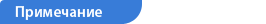 Нормы НК РФ не исключают возможность составления нескольких заявлений в отношении одного и того же объекта, в которых могут быть указаны различные сроки предоставления льготы при наличии одинаковых подтверждающих документов. При рассмотрении каждого заявления налоговый орган обязан определить, имеются ли основания для льготы за период, указанный в заявлении, независимо от результатов рассмотрения предыдущих заявлений в отношении того же объекта за иной период, а также от ранее проведенных перерасчетов налогов (см. письмо ФНС России от 08.02.2021 № БС-4-21/1457@).